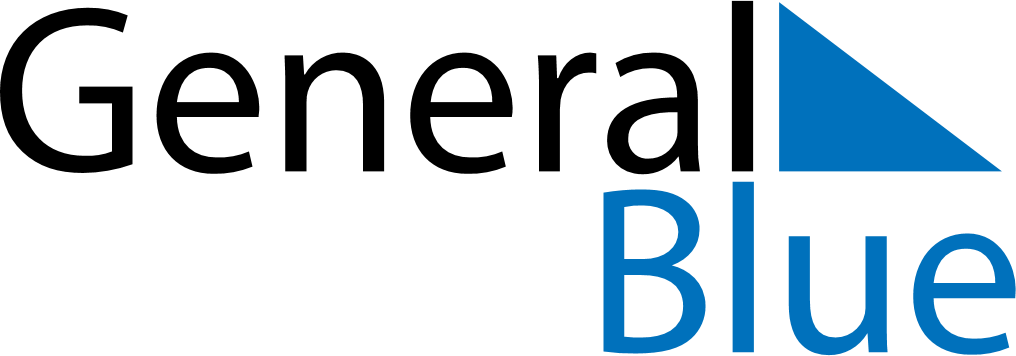 May 2024May 2024May 2024May 2024HaitiHaitiHaitiSundayMondayTuesdayWednesdayThursdayFridayFridaySaturday12334Labour Day56789101011Ascension Day1213141516171718Flag and Universities’ Day192021222324242526272829303131Corpus Christi